Einstieg: „Was machst du sonntags?“Folie: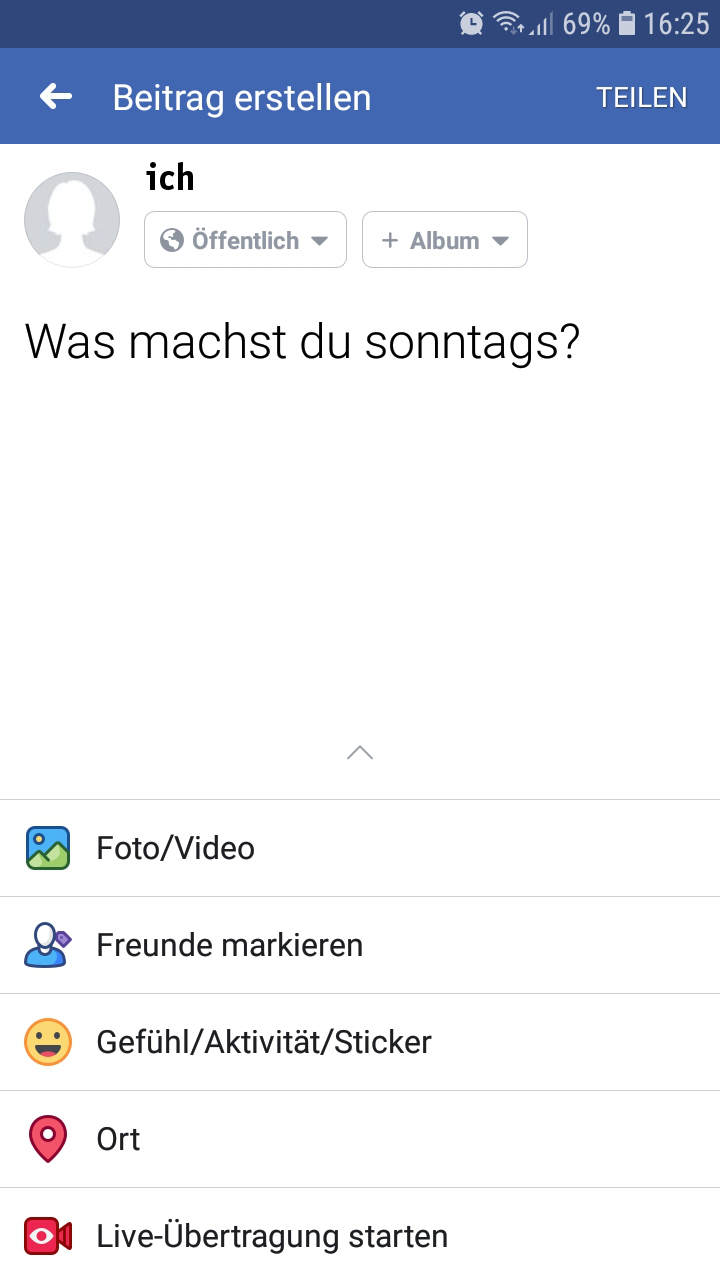 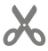 .............................................................................................................................................................................Wortkarte